ДП «Черкаський державний науково-дослідний інститут техніко-економічної інформації в хімічній промисловості» Министерство  экономического развития  и торговли Украины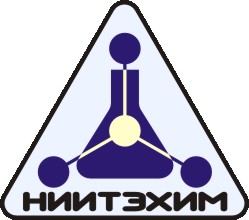 Государственное предприятие «Черкасский государственный научно-исследовательский институт технико-экономической информации в химической промышленности»                   (ГП «Черкасский НИИТЭХИМ»)Углубленная переработка рапса. 
Производство эруковой кислотыАналитическая справкаРазработчик: Т.В. КовеняТел./факс: 8(0472) 36-10-96E-mail: niitehim-office@uch.netniitehim@uch.net  WebSite: http://reach.ck.ua http://niitehim.ck.ua Черкаси2019СОДЕРЖАНИЕ1.	Эруковая кислота. Основные физико-химические и потребительские характеристики	32.	Экологические и технические ограничения потребления ЭК  в пищевой промышленности	33.	Сырье для производства эруковой кислоты	43.1.	Рапс технический с высоким содержанием ЭК (высокоэруковый рапс): мировой опыт	43.2.	Выращивание рапса с высоким содержанием ЭК в Украине	63.2.1.	Общая оценка ситуации на рынке рапса в Украине	63.2.3.	Выращивание в Украине рапса технических сортов с высоким содержанием эруковой кислоты.	84.	Технологические аспекты производства эруковой кислоты (ЭК)	135.	Эруковая кислота: краткая оценка мирового рынка производства и потребления	155.1.	Мировое производство эруковой кислоты	155.2.	Ведущие производители эруковой кислоты	165.3.	Переработка ЭК в товарные продукты	186.	Ликвидные продукты переработки ЭК	186.1.	Амиды жирных кислот. Эрукамид	186.1.1.	Общая характеристика рынка амидов жирных кислот	186.1.2.	Производство и потребление эрукамида	196.1.2.1. Мировой рынок, производство и потребление	196.1.2.2.	Украина	236.2.	Масла и спирты на основе эруковой кислоты	247.	Оценка перспектив и целесообразности выращивания в Украине высокоэруковых сортов рапса, создания производства эруковой кислоты и эрукоамида	2518000, ГСП, г. Черкассы, бульвар Шевченко, 205